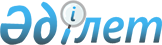 Об утверждении Правил пользования коммунальными платными автостоянками (автопарковками, паркингами) города АлматыПостановление акимата города Алматы от 20 ноября 2020 года № 4/518. Зарегистрировано Департаментом юстиции города Алматы 25 ноября 2020 года № 1668.
      Сноска. Внесено изменение в заголовок указанного постановления на государственном языке, текст на русском языке не меняется постановлением акимата города Алматы от 09.11.2021 № 4/566 (вводится в действие по истечении десяти календарных дней после дня его первого официального опубликования).
      В соответствии с пунктом 9-9) статьи 4 Закона Республики Казахстанот 1 июля 1998 года "Об особом статусе города Алматы", акимат города Алматы ПОСТАНОВЛЯЕТ:
      1. Утвердить прилагаемые Правила пользования коммунальными платными автостоянками (автопарковками, паркингами) города Алматы.
      2. Коммунальному государственному учреждению "Управление городской мобильности города Алматы" в установленном законодательством Республики Казахстан порядке обеспечить государственную регистрацию настоящего постановления в органах юстиции, последующее официальное опубликование в периодических печатных изданиях и размещениена официальном интернет-ресурсе акимата города Алматы.
      3. Контроль за исполнением данного постановления возложитьна первого заместителя акима города Алматы Кожагапанова Е.Т.
      4. Настоящее постановление вводится в действие по истечении десяти календарных дней после дня его первого официального опубликования. Правила пользования коммунальными платными автостоянками
(автопарковками, паркингами) города Алматы
      Сноска. Внесены изменения в заголовок и по всему тексту приложения к указанному постановлению на государственном языке, текст на русском языке не меняется постановлением акимата города Алматы от 09.11.2021 № 4/566 (вводится в действие по истечении десяти календарных дней после дня его первого официального опубликования).
      Настоящие Правила пользования коммунальными платными автостоянками (автопарковками, паркингами) города Алматы (далее – Правила) разработаны в соответствии с Земельным кодексом Республики Казахстан от 20 июня 2003 года и Законами Республики Казахстан от 23 января 2001 года "О местном государственном управлении и самоуправлении в Республике Казахстан", от 1 июля 1998 года "Об особом статусе города Алматы" с целью формирования единой политики по эксплуатации и пользованию коммунальными платными автостоянками (автопарковками, паркингами), увеличения пропускной способности улично-дорожной сети, обеспечения доступности парковочных мест, создания условий для обеспечения порядка на объектах парковочного пространства. 1. Общие положения
      1. Правила определяют единый порядок эксплуатации и пользования коммунальными платными автостоянками (автопарковками, паркингами) города Алматы (далее – коммунальная автостоянка (автопарковка, паркинг)), регулируют отношения эксплуатирующей организации с водителями транспортных средств, размещающих транспортные средства на автостоянках (автопарковках, паркингах), регламентируют деятельность эксплуатирующих организаций, определяют режим работы коммунальных автостоянок (автопарковок, паркингов), порядок оплаты и иные вопросы пользования коммунальными автостоянками (автопарковками, паркингами).
      2. Все существующие и планируемые коммунальные автостоянки (автопарковки, паркинги) входят в единую сеть коммунальных платных автостоянок (автопарковок, паркингов) города Алматы.
      3. В настоящих Правилах используются следующие понятия:
      1) парковочная зона – совокупность парковочных мест, сгруппированных в определенном квадрате улиц с присвоением данной группе номера парковочной зоны; 
      2) парковочная сессия – период времени размещения транспортного средства на автостоянке (автопарковке, паркинге), подлежащий оплате;
      3) эксплуатирующая организация – организация, осуществляющая эксплуатацию автостоянок (автопарковок, паркингов);
      4) паркинг – территория, представляющая собой специально оборудованное здание (часть здания), сооружение (часть сооружения), включая одно- или многоуровневое инженерное сооружение, или специальную открытую площадку, предназначенную для хранения (стоянки) транспортных средств и организованную в соответствии с нормативными правовыми актами. 2. Эксплуатация коммунальных автостоянок (автопарковок, паркингов)
      4. Эксплуатирующая организация коммунальной автостоянки (автопарковки, паркинга) обеспечивает:
      1) исправность оборудования автостоянки (автопарковки, паркинга);
      2) надлежащее функционирование автоматизированной системы парковок;
      3) мониторинг своевременной и правильной оплаты на автостоянке (автопарковке, паркинге). 
      5. Эксплуатация коммунальных автостоянок (автопарковок, паркингов) выполняется в строгом соответствии с требованиями пожарных, санитарных, строительных норм и правил.
      6. План расположения коммунальных платных автостоянок (автопарковок, паркингов) размещается на информационных ресурсах уполномоченного органа. Перечень вводимых в эксплуатацию коммунальных платных автостоянок (автопарковок, паркингов) публикуются уполномоченным органом в средствах массовой информации.  3. Пользование коммунальными платными автостоянками
(автопарковками, паркингами)
      7. Режим работы автостоянок (автопарковок) тротуарного типа установленс 8 часов 00 минут до 19 часов 00 минут. 
      Для специальных площадок или стоянок для хранения задержанных транспортных средств установлен круглосуточный режим работы. 
      Режим работы подземных паркингов, надземных автопарковок закрытого типа (многоуровневые), механизированных автопарковок, автопарковок площадочного типа и перехватывающих автопарковок определяется их владельцем.
      8. Оплата на коммунальной платной автостоянке (автопарковке) тротуарного типа осуществляется в порядке предоплаты посредством установленного на соответствующей парковочной зоне электронного терминала либо иным способом, определенным эксплуатирующей организацией и указанным на информационном щите (табличке) или на информационных ресурсах эксплуатирующей организации. 
      9. Эксплуатирующая организация автостоянки (автопарковки) тротуарного типа вправе предоставить возможность водителям транспортных средств произвести оплату по факту осуществления парковки до 23 часов 59 минут текущего дня способами, определенными эксплуатирующей организацией и указанными на его информационных ресурсах.
      10. На коммунальных платных автостоянках (автопарковках) тротуарного типа водителю транспортного средства предоставляется льготный периодв течение первых пятнадцати минут со времени размещения транспортного средства на автостоянке (автопарковке), не требующий оплаты, если это необходимо для посадки или высадки пассажиров, загрузки или разгрузки транспортного средства. 
      В случае превышения пятнадцатиминутного периода времени размещения транспортного средства на автостоянке (автопарковке) тротуарного типа, оплата водителем транспортного средства парковки осуществляется с первой минуты размещения транспортного средства на автостоянке (автопарковке). 
      11. Парковочная сессия на коммунальной платной автостоянке (автопарковке) тротуарного типа длится со времени внесения предоплатыза парковку размещенного транспортного средства до истечения оплаченного периода или времени покидания парковочного места. В случае осуществления оплаты парковки после ее завершения, парковочной сессией является время с первой минуты размещения транспортного средства на автостоянке (автопарковке) до времени покидания парковочного места. 
      12. На автостоянках (автопарковках) площадочного типа, подземных паркингах, перехватывающих автопарковках и надземных автопарковках закрытого типа (многоуровневых) парковочная сессия длится со времени получения парковочной карты на въезде до времени ее возврата на выезде после оплаты парковки.
      13. Оплата на автостоянках (автопарковках) площадочного типа, подземных паркингах, перехватывающих автопарковках, надземных автопарковках закрытого типа (многоуровневых), а также на специальных площадках или стоянках для задержанных транспортных средств осуществляется по факту осуществления парковки в порядке, определенном владельцем коммунальной платной автостоянки (автопарковки, паркинга) и указанном на его информационных ресурсах. 
      14. На коммунальной платной автостоянке (автопарковке, паркинге) водитель транспортного средства:
      1) размещает транспортное средство с читаемым государственным регистрационным номерным знаком;
      2) соблюдает требования дорожных знаков и дорожной разметки;
      3) осуществляет оплату за использование парковочного места в соответствии с действующим тарифом и установленным порядком;
      4) не должен совершать действий, препятствующих идентификации государственного регистрационного номерного знака транспортного средства. 4. Особые условия использования парковочных мест
      15. Бесплатными парковочными местами на коммунальных платных автостоянках (автопарковках, паркингах) на основании соответствующего подтверждающего документа пользуются следующие категории граждан (собственники):
      1) участники, инвалиды Великой Отечественной войны и лица, приравненные к ним, ветераны боевых действий на территории других государств;
      2) инвалиды I и II группы, законные представители ребенка инвалида; 
      3) многодетные матери, награжденные подвесками "Алтын Алқа" и "Күміс Алқа", получившим ранее звание "Мать-героиня", а также награжденным орденами "Материнская слава" I и II степени;
      4) лица пострадавшие вследствие ядерных испытаний на Семипалатинском испытательном ядерном полигоне; 
      5) водители специального автотранспорта со служебными государственными номерными знаками и оборудованные специальными проблесковыми маячками, синего и красного цвета и специальными звуковыми сигналами во время выполнения прямых служебных обязанностей.
      Сноска. Пункт 15 в редакции постановления акимата города Алматы от 09.11.2021 № 4/566 (вводится в действие по истечении десяти календарных дней после дня его первого официального опубликования).


      16. Владелец коммунальной автостоянки (автопарковки, паркинга) обеспечивает на коммунальной платной автостоянке (автопарковке, паркинге) наличие специальных парковочных мест для транспортных средств инвалидов, с обозначением их соответствующей разметкой, информационными указателями либо дорожными знаками. 
      Количество парковочных мест, предназначенных для транспортных средств инвалидов, устанавливается в соответствии с государственными нормативами в области архитектуры, градостроительства и строительства.
					© 2012. РГП на ПХВ «Институт законодательства и правовой информации Республики Казахстан» Министерства юстиции Республики Казахстан
				
      Аким города Алматы

Б. Сагинтаев
Приложение
к постановлению
акимата города Алматы
от 20 ноября 2020 года
№ 4/518